Internal Quality Assurance Cell (IQAC) and Submission of Annual Quality Assurance Report (AQAR) Track IDKLCOGN 16785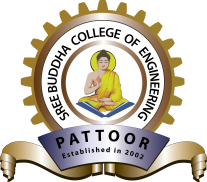 Sree Buddha College of Engineering Pattoor, Alappuzha, Kerala.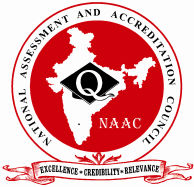 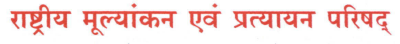 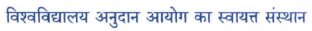 NATIONAL ASSESSMENT AND ACCREDITATION COUNCIL
An Autonomous Institution of the University Grants CommissionP. O. Box. No. 1075, Opp: NLSIU, Nagarbhavi, Bangalore - 560 072 IndiaThe Annual Quality Assurance Report (AQAR) of the IQACAll NAAC accredited institutions will submit an annual self-reviewed progress report to NAAC, through its IQAC. The report is to detail the tangible results achieved in key areas, specifically identified by the institutional IQAC at the beginning of the academic year. The AQAR will detail the results of the perspective plan worked out by the IQAC. (Note: The AQAR period would be the Academic Year. For example, July 1, 2012 to June 30, 2013)Part – AAQAR for the year (for example 2013-14)	1. Details of the Institution1.1 Name of the Institution		                              1.2 Address Line 1	       Address Line 2	       City/Town	       State	       Pin Code       Institution e-mail address		       Contact Nos.        Name of the Head of the Institution:          Tel. No. with STD Code: Mobile:Name of the IQAC Co-ordinator:                      			Mobile:                 	 IQAC e-mail address: 1.3 NAAC Track ID 1.4 NAAC Executive Committee No.       & Date:1.5 Website address:Web-link of the AQAR: 			1.6 Accreditation Details:1.7 Date of Establishment of IQAC:	1.8 Details of the previous year’s AQAR submitted to NAAC after the latest Assessment and         Accreditation by NAAC ((for example AQAR 2010-11submitted to NAAC on 12-10-2011)AQAR _______________________ __________________ (DD/MM/YYYY)4AQAR__________________ ________________________ (DD/MM/YYYY)AQAR__________________ _______________________ (DD/MM/YYYY)AQAR__________________ _______________________ (DD/MM/YYYY)1.9 Institutional Status      University	 State   	     Central                 Deemed  	        Private  Affiliated College		          Yes                	    No Constituent College	          Yes                          No         Autonomous college of UGC	          Yes                          No   	      Regulatory Agency approved Institution	                      Yes                         No       (eg. AICTE, BCI, MCI, PCI, NCI)       Type of Institution:            Co-education                        Men                  Women  			     Urban	                   Rural     	          Tribal           Financial Status:                   Grant-in-aid	            UGC 2(f)              UGC 12B           	      Grant-in-aid + Self Financing                         Totally Self-financing           1.10 Type of Faculty/Programme   Arts                   Science              Commerce                      Law  	                      PEI    TEI             Engineering                  Health               Management                  Others     			                      Science 										1.11 Name of the Affiliating University         (for the Colleges)	1.12 Special status conferred by Central/ State Government-- UGC/CSIR/DST/DBT/ICMR etc        Autonomy by State/Central Govt. / University       University with Potential for Excellence 	    	          UGC-CPE       DST Star Scheme			     	          UGC-CE        UGC-Special Assistance Programme               	          DST-FIST                                                      UGC-Innovative PG programmes 			          Any other 						            (Specify)       UGC-COP Programmes 			            2. IQAC Composition and Activities2.1 No. of Teachers			2.2 No. of Administrative/Technical staff		2.3 No. of students				2.4 No. of Management representatives	          2.5 No. of Alumni			2.6 No. of any other stakeholder and 		      community representatives		2.7 No. of Employers/ Industrialists			2.8 No. of other External Experts 		2.9 Total No. of members			2.10 No. of IQAC meetings held 			   2.11 No. of meetings with various stakeholders:	            Faculty                Non-Teaching Staff              Students	        Alumni 	    Others 2.12 Has IQAC received any funding from UGC during the year?	Yes                     No                    If yes, mention the amount                                	2.13 Seminars and Conferences (only quality related)      (i) No. of Seminars/Conferences/ Workshops/Symposia organized by the IQAC       Total Nos.            International             National              State            Institution Level      (ii) ThemesMechanical   Engineering: Nanotechnology, Computer Integrated ManufacturingElectronics & Communication Engineering: Broad areas of Signal Processing, Microwave Engineering, VLSI & Embedded systemsElectrical & Electronics Engineering: Control systems, Energy management, Motivation and guidance in research. Renewable integration to Kerala grid.Biotechnology & Biochemical Engineering: Broad areas of waste treatment, Water analysis & Pollution controlCivil Engineering: Broad areas of construction, Water analysis & Pollution control, Sustainable development, Cost effective construction technology.Computer Science & Engineering:  Software quality control, Computer Vision and Image processing2.14 Significant Activities and contributions made by IQAC IQAC evolved mechanisms and procedures to improve the academic and administrative performance of the institution by:Preparing Annual Quality Assurance ReportConduct academic audit of all departmentsReview of self-appraisal submitted by Teaching faculty & Non-teaching StaffConduct of workshop series on bloom’s taxonomy to newly appointed faculty members.Orientation programs for non- teaching staff Formation of Internal Audit Cell(IAC)Introduction of tutorial book Developing quality benchmarks for academic and administrative activities.Documenting various programmes conducted in college.Introducing innovative methods of teaching, learning and evaluationValue added programmes were conducted in all departmentsConducted exhibitions by EC and ME departmentsConducted Remedial classesProper advisory systemIntroduced continuous performance evaluationProvided training on Personality Development and Communication SkillsOrganised Coaching Classes to prepare the students for the commercial world.Organised GATE coachingPromoting Sports & Cultural activities through SAC (Student Affairs Council) activitiesHINDU Newspaper distributionFrequent Parent - Teacher Interaction sessionsBridge Courses for 1st year UG and PG programmesFormation of ECO club, nature club and cycle club for propagating the principles of sustainable developmentCharity  initiatives like “Kaithangu” for helping the needy people2.15 Plan of Action by IQAC/Outcome         The plan of action chalked out by the IQAC in the beginning of the year towards quality enhancement and the outcome achieved by the end of the year *Year 2014-15* Attach the Academic Calendar of the year as Annexure.2.15 Whether the AQAR was placed in statutory body    Yes                 No  Management	      Syndicate   	     Any other body               Provide the details of the action taken: 	It has been placed in IQAC ReportPart – BCriterion – I1. Curricular Aspects1.1 Details about Academic Programmes1.2    (i) Flexibility of the Curriculum: CBCS/Core/Elective option / Open options        (ii) Pattern of programmes:1.3 Feedback from stakeholders*Alumni    	   Parents             Employers          Students          (On all aspects)       Mode of feedback:                Online              Manual	           Co-operating schools 						           (for PEI)   *Please provide an analysis of the feedback in the AnnexureA well-conceptualised feedback system, involving all major stakeholders, provides an understanding of ground realities, based on which guidelines are framed for programme planning. Teaching excellence is also enhanced through structured feedback systems that evaluate teacher effectiveness in every course. In addition to formal feedback, individual faculty members also obtain informal feedback from students, review them and use them for improving their performance.1.4 Whether there is any revision/update of regulation or syllabi, if yes, mention their salient aspects.Yes.The syllabus is prepared and revised by affiliating university from time to time. The last revision was carried out in 2013 by University of Kerala. From 2015 admissions (both B.Tech and M.Tech courses), the college is affiliated to APJ Abdul Kalam Technological University with new syllabus. The Principal, HODs and members of faculty of various departments participated in the syllabus revision activities and setting model question papers. Major and minor revisions were introduced to majority of departmental subjects. The new syllabus focuses on improving the practical knowledge of students.The First workshop on Sustainable Engineering, as part of the new course introduced by KTU, was conducted in our college.1.5 Any new Department/Centre introduced during the year. If yes, give details.          Yes.Research & Development CellContinuing Education Cell(CEC)Innovation and Entrepreneurship Development Cell (IEDC)Oracle Academy Training CentreCareer Guidance & Placement Unit (CGPU)Internal Audit CellProduct Design and Development CentreCriterion – II2. Teaching, Learning and Evaluation2.1 Total No. of permanent faculty		2.2 No. of permanent faculty with Ph.D.2.3 No. of Faculty Positions Recruited (R) and Vacant (V) during the year		2.4 No. of Guest and Visiting faculty and Temporary faculty 2.5 Faculty participation in conferences and symposia:	2.6 Innovative processes adopted by the institution in Teaching and Learning:Tutorial BookThe old practice of writing and submitting assignment is replaced by the introduction of Tutorial Book. Students can write down class notes, Assignments and Tutorial notes on this notebook.  It is continuously evaluated by the respective faculty members.  Bench leadersBench leaders were selected by the advisors and were given directions regarding their responsibilities for quality enhancementKnow your IndustryFor providing awareness of industrial developments and requirements, students are taken to different industries or establishments of their field to a minimum of two visits per semester. This is done in addition to the mandatory requirement of the universityVAP (Value Added Programme): Value added programmes are conducted in every department to enhance the skills and knowledge of students.Micro-projects for students for each subjectVirtual lab facility for conducting online lab for students in association with MHRD and Amrita universitySpoken Tutorial  (Project of IITB) : An initiative of National Mission on Education through ICT, Government of India, to promote IT literacy through Open Source Software.2.7   Total No. of actual teaching days during this academic year		2.8  Examination/ Evaluation Reforms initiated by the Institution (for example: Open Book Examination, Bar Coding, Double Valuation, Photocopy, and Online Multiple Choice Questions)Double Valuation for M.Tech		2.9 No. of faculty members involved in curriculum restructuring/revision/syllabus development  as member of Board of Study/Faculty/Curriculum Development  workshop:2.10 Average percentage of attendance of students2.11 Course/Programme wise distribution of pass percentage:      2.12 How does IQAC Contribute/Monitor/Evaluate the Teaching & Learning processes: Academic Audit of the Departments  Conducted workshop series on bloom’s taxonomy to newly appointed faculty members.Review of the Self-Appraisal submitted by Faculty / Non-Teaching Staff MembersMonitor the conduct of Internal Assessment Monitor all curricular activities conducted by various Departments/CommitteesConducted Orientation programmes for Non-Teaching Staff MembersSubject wise feedback from students. Subject wise internal and external marks secured by the students are analyzed to identify the poor performance of the students and arranging remedial classes to improve their performance Parents meetings are organised to bring to their notice about the performance of their children and to get feedback.2.13 Initiatives undertaken towards faculty development:    	2.14 Details of Administrative and Technical staff:Criterion – III3. Research, Consultancy and Extension3.1 Initiatives of the IQAC in Sensitizing/Promoting Research Climate in the institutionThe following are some of the faculty development initiatives for promoting R&D.Faculty members and students are encouraged to attend workshops, seminars, and conferences at national and international levels.Financial Assistance is been provided by management to faculty for presenting technical papers in National/International Conferences/SeminarsExperts from Industries, Research Organizations and academic Institutions are invited regularly as part of ongoing quality enhancement initiatives.Faculty members are encouraged to pursue doctoral studies.A Nano research lab is established and students have been identified and allotted projects in Nanotechnology.PG students are encouraged to do research work in the department under the guidance of faculty members to enhance the research capabilitiesStudents are encouraged to publish papers in referred Journals.In addition to Government funded projects, the Management also generously grants funds to encourage faculty to carryout research activities.The faculty members are encouraged to apply for research projects of various funding agencies like AICTE, KSCSTE, MODROBS etc.The departments  frequently organize workshops for PG students under PGIF (PG interdisciplinary Forum)3.2 Details regarding major projectsSubmitted:   Evaluation of anticancerous activities of Saraca asoca and Ashokarishtam by in vitro methods to  Department of AYUSH in January 2015.3.3 Details regarding minor projects (Refer ANNEXURE I)3.4 Details on research publications                   (Refer ANNEXURE II)3.5 Details on Impact factor of publications:      Range                     Average                     h-index                     Nos. in SCOPUS3.6 Research funds sanctioned and received from various funding agencies, industry and other organisations3.7 No. of books published:    i) With ISBN No.                                            ii) Without ISBN No.  iii) Chapters in Edited Books                                                                             (Refer ANNEXURE III)	 3.8 No. of University Departments receiving funds from: NA       UGC-SAP              CAS	  DST-FIST            DPE             DBT Scheme/funds
3.9 For colleges  	Autonomy                      	CPE                         DBT Star Scheme       INSPIRE                       	CE 	             Any Other (specify)	     3.10 Revenue generated through consultancy: 	3.11 No. of conferences   organized by the Institution:   		(Refer Annexure IV(3.11))3.12 No. of faculty served as experts, chairpersons or resource persons:       		        (Refer Annexure V (3.12))3.13 No. of collaborations:            International                 National               Any other  (Refer Annexure VI (3.13))3.14 No. of linkages created during this year           (Refer Annexure VII (3.14))  3.15 Total budget for research for current year in lakhs :         From funding agency                         From Management of University/College                                                           Total: 3.16 No. of patents received this year3.17 No. of research awards/ recognitions received by faculty and research fellows of the institute in the year:(Refer Annexure VIII)  3.18 No. of faculty  from the Institution who are Ph. D. Guides       	                 and students registered under them		3.19 No. of Ph.D. awarded from the Institution 3.20 No. of Research scholars receiving the Fellowships (Newly enrolled + existing ones)        JRF	   SRF	           Project Fellows                             Any other3.21 No. of students Participated in NSS events:           State                University                         National 		     International        level                 level                                  level                                    level 3.22 No. of students participated in NCC events:         State                University                         National 		     International        level                 level                                  level                                    level 3.23 No. of Awards won in NSS:               State                University                         National 		     International        level                 level                                  level                                    level 3.24 No. of Awards won in NCC:              State                University                         National 		     International        level                 level                                  level                                    level 3.25 No. of Extension activities organized                                 University                         College	NCC                NSS                                         forum                                forum                                                                    NCC                                 Any other   3.26 Major Activities during the year in the sphere of extension activities and Institutional Social Responsibility (Refer Annexure IX) “Teens & Drugs” and “Child Safety”- Student Awareness ProgramExhibition  of interesting electronic projects- KANOPUS 2015“Gateway to Electronics”- Student Awareness ProgramDonating an amount of Rs. 23000 to Gandhi Bhavan for Late Ritwik Anand’s familyLED lamps distribution to 10 BPL/ poor families. LED Solar lamps  distribution to poor familiesAnti drug campaign – “UNARV” by Kerala PoliceKaithangu – a charity programme for Nooranad Grama PanchayathTechnological Project exhibition for upliftment of general publicISRO exhibition for higher secondary studentsAwareness by ANERT & EMCI for conservation of energyEntrepreneurship Development Programme for School StudentsBio digester pot distribution to housesProgramme on “Student Innovators Meet”ACM Workshop on networkingExternal Consultancy ServicesProgramme on Jalasudhi Nature club activitiesTree saplings were planted as a part of Engineers Day Celebration. Donating an amount Rs. 19500 for a kidney Patient as a part of social commitmentOnam Kit distribution to  Poor families in PattoorCriterion – IV4. Infrastructure and Learning Resources4.1 Details of increase in infrastructure facilities:4.2 Computerization of administration and library4.3  Library services:4.4 Technology up gradation (overall)      *Quotation requested for new computers for the CSE Block       **Number of computers provided4.5 Computer, Internet access, training to teachers and students and any other programme for   technology upgradation (Networking, e-Governance etc.)4.6 Amount spent on maintenance in lakhs :i)  ICT                 ii) Campus Infrastructure and facilities	iii) Equipmentsiv) Others		Total :Criterion – V5. Student Support and Progression5.1 Contribution of IQAC in enhancing awareness about Student Support Services Mentoring system.Improvement test and tutorial test.Students’ feedback system. Class & Course committees.Institutional scholarships or free ships and Health care facilities.Coaching Classes for Competitive ExamsEmployability enhancement initiativesInnovation and Entrepreneurship Development Cell (IEDC)Online campus attendance software.Regular Academic AuditGrievance Redressal Cell is constituted in the college for the purpose of redressal of grievance of students, parents and others.College has established Counselling cell manned by a trained professional Counsellor.Women’s Cell and Campus warden programme etc ensure special support to students.Placement & Training Centre/Library & Information CentreNational Service Scheme [NSS] Cell.Value added Programmes are being conducted.Industrial Visit to enhance practical knowledge.Personal counselling given by Counsellors and Teachers to minimize the dropout rate in the college.Soft skill development programmes are organized regularly.Distribution of ‘The Hindu’ News paper – to every class & HostelsThe institution publishes its updated handbooks and prospectus annually. Bridge Course conducted for first year students.Remedial classes are conducted for students of all semesters.PG students given training to Conduct of Laboratory classes to enhance their skills in teachingAdditional support classes for the needy students to reduce the dropout rate.Tutorial class.Common computer centre for students and faculty. Publication of student magazines.The specific support services provided for students from SC/ST, OBC, economically weaker section and students with physical disabilities. The Anti-Ragging committee of the college ensures no ragging incident take place in the Campus by sensitising the students on the subjects.The college has an active Alumni Association Display of Placement brochures through Departmental Notice boards and Placement cell(Refer Annexure 5.1)5.2 Efforts made by the institution for tracking the progressionMonitoring students’ progress during the semester:The employability enhancement programmes are conducted.Value Added Programmes.Tutorial classes and extra classes are conducted.Result analysis after the publication of the resultsRegular Course committee Meetings.Well equipped Lab and Library Facilities.Management funds Projects of faculty & students to carryout research activities College Council meetings. Regular Feedback from students, parents and Alumni. Arrangement of Industrial Visit to enhance practical knowledge.Providing free transport facility for industrial visits.Remedial classes for weak students.Bridge Course for first year students.Student Mentoring System.                                                                                                                       (Refer Annexure 5.2)5.3 (a) Total Number of students      (b) No. of students outside the state      (c) No. of international students                         Men                                  WomenDemand ratio:  74.77%                           Dropout % - 0.59%5.4. Details of student support mechanism for coaching for competitive examinations (If any)Placement & Training Centre/Library & Information CentreReach the stars-formed by Civil Engineering Department.Dissemination of information to students through brochures, prospectus, website, correspondence, etc.The College has procured various competitive examination material placed in the Library in hard and soft copies. Students are using such material for their preparation for competitive examinations. The Faculty members of each Department provide inputs for preparation of students to appear for various competitive examinations. The College supports students to prepare for competitive examinations and higher studies by offering training / orientation programs by providing books pertaining to GATEValue Added Programmes.Distribution of ’The Hindu’ News paper.Institution publishes its updated prospectus and handbooks annually.Availability of e-Journals, e-books, videos, cassettes and CDs prepared by various agencies such as APSONET, DELNET and variety of library books for self learning. NPTEL Local Centre  of IIT Madras.                                                                                                              (Refer Annexure 5.4)	No. of students beneficiaries				5.5 No. of students qualified in these examinations        NET                               SET/SLET                          GATE                  CAT            IAS/IPS etc                    State  PSC                          UPSC                   Others    5.6 Details of student counselling and career guidanceThe training and Placement Cell is established Organized Career guidance programme.Training programme conducted by ICT academy.Value Added Programmes.Students are encouraged to participate in various competitions conducted by different universities and colleges.The students are organizing different activities and competitions by inviting students of various colleges Organized “Employment Enhancement Programme”Organized Personality Development ProgrammesOrganized  a Technical Exhibition by the department of Mechanical Engineering for the higher Secondary and Diploma Students, ’MECH FEST-15’Organized  Exhibition by the department of Electronics and Communication Engineering, ‘KANOPUS 2015’. The college has excellent counselling facilities led by a professional Counsellor. Academic, personal, career and psycho-social counselling services are extended to students by the counsellor.The college has a college complaint cell for redressing the grievances of the students.Organized industrial visits for students in all departments.The mentoring process is followed continuously in student counselling.The audit reports are reviewed by the Management.	No. of students benefitted                                                                                                              (Refer Annexure 5.6)5.7 Details of campus placement                                                                                                                   (Refer Annexure 5.7)5.8 Details of gender sensitization programmesWomen empowerment cell is constituted.Talk/awareness programmes.The college celebrates every year World Women’s Day and arranges guest lectures by inviting experts to sensitize the male and female students/staff to understand elements pertained to well being, equality and safety of women in general.A lady faculty member is sponsored to attend women centric seminars and workshop.                                                                                                                   (Refer Annexure 5.8)5.9 Students Activities5.9.1 No. of students participated in Sports, Games and other eventsState/ University level                              National level                      International level         No. of students participated in cultural eventsState/ University level                              National level                     International level                                                                                                               (Refer Annexure 5.9)5.9.2 No. of medals /awards won by students in Sports, Games and other events     Sports: State/ University level              National level                  International level     Cultural:State/ University level             National level                 International level5.10 Scholarships and Financial Support5.11 Student organised / initiativesFairs       :     State/ University level            National level                International levelExhibition: State/ University level              National level                International level                                                                                                                  (Refer Annexure 5.11)5.12 No. of social initiatives undertaken by the students                                                                                                                   (Refer Annexure 5.12)5.13 Major grievances of students (if any) redressed:                                                                                                        (Refer Annexure 5.13)Criterion – VI 6.  Governance, Leadership and Management6.1 Vision and Mission of the institutionMISSION: Develop an ambience conducive for serious intellectual pursuit. Extend required facilities empowering the stakeholders to realize the vision of the institution. VISION: Create a new breed of Technocrats of global standard capable of contributing to national development in conformity with the constantly changing requirements and imbibing the cherished values of humanism and commitment to society. Sree Buddha College of Engineering is the first and the only NAAC accredited College of Engineering under the University of Kerala. Also the Institution is the 3rd one in the State with this status.6.2 Does the Institution has a management Information System:Yes1) Academic enterprise solution-attendance software2) BH-SBCE INF (Group messaging system for Parents, Faculty and Staff)6.3 Quality improvement strategies adopted by the institution for each of the following:6.3.1   Curriculum Development:Significant involvement in framing syllabi for  B.Tech and M.Tech in APJ Abdul Kalam Technological University with focus on outcome based education. Introduction of Tutorial Book System, Mini/ Micro projects.Industrial visits are made part of the curricular activities in all semesters to provide awareness about the industrial processes and also make the students understand the needs of the industry- vis-a-vis the academic process. Students are provided with updated lab manuals for the respective lab sessions. The manual contains detailed explanations, significance and possible viva questions for their ready reference.  6.3.2   Teaching and Learning:Class rooms are equipped with smart boards and projectors for effective ICT enabled teaching. The central library has a large collection of books, journals and other resources. These collections are regularly updated. The count of books is 32108 of which 2108 books were added in 2015. Yearly updation details of e-books, journals and other resources are listed in criteria 4 of this report.With a view to understand industrial developments and requirements, students are taken to different industries or establishments relevant to their domain for a minimum of two visits per semester. This is done in addition to the mandatory requirement of the university.Students are provided with updated lab manuals for the respective lab sessions. The manual contains detailed explanations, significance and possible viva questions for their ready reference. Different Value added programmes conducted by all departments to hone the skills and extracurricular capabilities of students.Each faculty member of every department is a part of mentoring system and they are entrusted with the task of mentoring 20 students. This has paved way for strengthening the bonds of trust and affection between teachers and students. Monthly reports are sent to the Chief Mentor for final consolidation and analysis.Other features like Peer teaching Peer, Bench Leaders, VAP, etc are implemented in all departments of the college.6.3.3   Examination and Evaluation:APJ Abdul Kalam Technological University is moving towards online paper valuation. The college is fully prepared and equipped for this task.The Controller of Examinations of the college facilitates and ensures the smooth conduct of series examinations and University examinations of UG and PG in accordance with university guidelines.6.3.4   Research and Development:In-house management funding for research projectsFaculty members are deputed to participate in workshops, seminars, and conferences in both national and international repute.Financial Assistance has been provided by management to faculty for presenting technical papers in National/International Conferences/SeminarsExperts from Industries, Research Organizations and academic Institutions are invited to deliver lectures as resource personsThe faculty members are encouraged to apply for research projects of AICTE, KSCSTE, MODROBS, etc.Each student, particularly in PG studies, is attached to a faculty as a part of research, and their findings are published in journals and conference proceedings.Faculty shall be granted leave for Ph D programme and will be permitted to continue their research in mother department.Students are encouraged to take up with socially responsible and viable projects.6.3.5   Library, ICT and physical infrastructure / instrumentation:Two floors of computer science block are added and ready for learning process.The central library has a large collection of books, journals and other resources. These collections are regularly updated. The count of books is 32108 of which 2108 books were added in 2015. Yearly updation details of e-books, journals and other resources are listed in criteria 4 of this report.Each department has department library and has large collection of books and other reference materialsThe digital library has vast collection of e-books. They are renewed and updated yearly.Most of the classrooms are equipped with projector and smart boards. Every department has mobile projectors which can be used in any classroom.New equipments are added to different department laboratories. All the equipments are well maintained and calibrated for accurate results. 6.3.6   Human Resource ManagementCollege is partnered with ICT academy for conducting training programmes for students and staff.The HRD conducts orientation programmes for the members of the staff and students.A bridge programme was conducted for first year students had to impart additional knowledge and to develop and interest towards engineering studies.Different Value added programmes are conducted in the department to promote the skills and knowledge of students. It is centrally coordinated by the principal.SBCE is a remote centre for carrying out workshops and faculty development programmes under NMEICT organized with support from various IITs6.3.7   Faculty and Staff recruitmentManagement ensures complete transparency in faculty recruitment.Advertisements are released through national/local dailies. Applicants are called for interview before a duly constituted selection board and the right candidates are selected.6.3.8   Industry Interaction / CollaborationCollaboration with Industries:Traco Cables, ThiruvallaKEL, KundaraKerala Ceramics, KundaraALIND Switchgear Division, MannarSarathy Autocars, KollamPersonalities are invited from various industries as resource persons for seminars, workshops and conferences.Technology Collaborations:UltraTech Cements (Adithya Birla Group)Skyfi Education Labs Pvt. Ltd.Students and Faculty Internships6.3.9   Admission of Students The seats are filled up following the norms prescribed by the Government of Kerala and AICTE6.4 Welfare schemes for	6.5 Total corpus fund generated6.6 Whether annual financial audit has been done 	    Yes                              No             6.7 Whether Academic and Administrative Audit (AAA) has been done? 6.8 Does the University/ Autonomous College declare results within 30 days?  	For UG Programmes	                        Yes                              No           	For PG Programmes	                        Yes                              No           6.9 What efforts are made by the University/ Autonomous College for Examination Reforms?APJ Abdul Kalam Technological University is moving towards online paper valuation. The college is fully prepared for the same.6.10 What efforts are made by the University to promote autonomy in the affiliated/constituent colleges?In courses under APJ Abdul Kalam Technological University, the lab examinations are conducted internally and there is no external evaluation.In M.Tech courses, the state is divided into various clusters, and given full autonomy to frame syllabus and other formalities. SBCE belongs to Alappuzha-Pathanamthitta Cluster and the members of Faculty are fully involved in the process of framing the syllabus.6.11 Activities and support from the Alumni AssociationCollege regularly conducts yearly Alumni meetings to give a platform for the alumni to come together and interactThe annual alumni day for the year 2015 was on 25 October 2015. More than 100 alumni members participated6.12 Activities and support from the Parent – Teacher AssociationRegular parents meetings are conducted department-wise soon after the series exams. Their feedback is collected and seriously analysed by each department for further progress.6.13 Development programmes for support staffNon teaching staff of this college is an integral part and actively involves in the academic and administrative process. They also have a great part in other activities like ICC, online examinations etc.A Two-day workshop on " Service and maintenance of Microcontroller /Microprocessor kits" organized on October 13-14 ,2015 by Department of Electronics and Communication Engineering, SBCEA Two-day workshop on “Maintenance and repair of electrical and electronics equipments” organized on 17- 18 August 2015 by Department of Electronics and Communication Engineering and Department of Electrical and Electronics Engineering jointly.A Two-day workshop on “Safety Ethics and Values in Workshop and Laboratory Practices” Organized on December 3-4, 2015.6.14 Initiatives taken by the institution to make the campus eco-friendlyRain Water HarvestingBio Gas plant for waste managementEco ClubCycle ClubE-waste awareness programmeTree saplings were planted in the campus during engineer’s day celebration.Criterion – VII 7. Innovations and Best Practices7.1 Innovations introduced during this academic year which have created a positive        impact on the functioning of the institution. Give details.Introduced Outcome Based Education                                                   (Refer Annexure-7.1.A)The following Career development programmes were organized to enhance student skills, self confidence, build leadership qualities and skills for holistic development.Company Specific Training Programme.Soft skill training programmeValue Added ProgrammesCoaching classes for students for various competitive examinations.Innovative ICT – backed teaching- learning methodology Interdisciplinary courses.Independent Electives to encourage the students to widen their knowledge and earn additional credits.Projects undertaken at the UG level.KANOPUS 2015’ - Electronics Exhibition	(Refer Annexure-7.1.B)MECH FEST 2015- A two day technical exhibition                                  (Refer Annexure-7.1.C)An Idiom- A- day                                  (Refer Annexure-7.1.D)Training programmes for teaching and non teaching staff were conducted.Students of each department have made industrial visits and interacted with industrial experts, so that they can get practical knowledge about their subjects.Departments invite eminent academicians and industrialists for delivering special lecturesMicro projects and mini projects were given for better understanding of the curriculum.Industrial visits are arranged to get acquainted with the current trends in industry and practices. Distribution of HINDU Newspaper to Students..7.2 Provide the Action Taken Report (ATR) based on the plan of action decided upon at the beginning of the year Enhanced research activities.Training programmes/workshops/seminars for faculty and non–teaching staff.Remedial classes were conducted to help the slow learners improve their academic performance.Academic Audit was conducted. Meetings on a regular basis were held to facilitate interaction between IQAC and Departments.Exhibits of ISRO, KSST and ANERT as part of the technical fest to create awareness in the fields of aerospace and renewable energy sources.Display of working models made by final year and passed out students to sprout new ideas in the minds of 1st, 2nd and 3rd year students. As planned at the beginning of the year the extension activities were scaled up to improve the surrounding areas of the college with a special focus on clean environment. Hence solar lamps were distributed to households around the college.Emphasis was also given to publications of research papers.  Hence two international journals and one national conference paper was published from EEE departmentShort term courses organised for technical staff.Orientation and leadership programmes for students were organised.10 day workshop on Control Systems was conducted by IIT, Kharagpur.IAS – IEEE chapter  was inaugurated.A student chapter of Institution of Engineers India (IEI) started functioning.Alumni Meet conducted.7.3 Give two Best Practices of the institution (please see the format in the NAAC Self-study Manuals)Implementation of Outcome Based Education for International recognition of students and better job opportunities.Compulsory extension activity- Extension activities are made mandatory for the students to promote Community linkage, Social Responsibility, Interaction with the people and Problem Analyzing and Solving Skills Mentor-Mentee system.Digital library.EDP for self-employment.Uploading day to day programs on college WebsiteInternships for both UG & PG studentsPre-placement training to all the studentsVAPKnow your IndustryContribution to environmental awareness / protectionJalasudhi                         (Refer Annexure-7.4.A)        Planting Tree saplings during Engineers’ Day Celebration,Workshop on Green Retrofitting towards climate change disaster risk reduction    by ILDM.                    (Refer Annexure-7.4.B)Seminar on Cost Effective Housing.A Seminar on Cost Effective Housing was taken by Architect P B Sajan World Habitat day Celebration.                                      (Refer Annexure-7.4.C)Water Conservation SeminarA seminar on Climate change and Water resource management was handled by Prof. D. Thangamony, former member secretary of Kerala State Pollution Control Board. Seminar on Concrete Technology                     (Refer Annexure-7.4.D)With the focus on renewable energy, solar lamps were provided to the poor household in the locality with a small awareness program on the same. Created a pond in centre courtyard of mechanical Engg. Block as part of Rainwater harvesting.Recycling of waste water in FM lab.E-waste management is practised in the college under the direction of BT&BCE department.A seminar on Industrial Pollution Control Sponsored by Envirodesigns Eco Labs Kochi & Integrated Green Technologies Pvt Ltd Kochi , delivered by E .Mythili Member secretary Kerala pollution control board , Dr.K.L Antony, Chief Executive Officer Envirodesigns Eco Labs Kochi, Mr. Arun Kumar, Technical Manager, Envirodesigns Eco Labs Kochi on 16/09/2015.A seminar on ‘Production of  Azadirachtin by Plant Cell Cultivation & Modelling and Simulation of Bioprocesses” and Inauguration of Journal Club was  carried out by Dr AK Srivastava, Professor,  Department of Biochemical Engineering and Biotechnology, IIT Delhi on 20/10/2015Cycle club                      (Refer Annexure-7.4.E)7.5 Whether environmental audit was conducted?         Yes                No           7.6 Any other relevant information the institution wishes to add. (For example SWOT Analysis)StrengthsGood quality academic programmes Well structured mentoring system Good library facilities Subscription to Renowned Research Journals.PG programmes in all six departments.Well qualified members of facultyState-of-the-art ICT enabled class rooms.Well equipped laboratories.WeaknessRemoteness Opportunities Major role in rural development – “Unnath Bharat Abhiyan” Partnering with Digital India and Make in India Initiatives.Conducive environment for Research & Development.Challenges Tough Competition in the Engineering Education SectorSl. No.CycleGradeCGPAYear of AccreditationValidity Period11st CycleB2.5820145 YearsUnder SectionDate, Month & Yeari. 2 (f)F.No.8-599/2012(CPP-I/C) dated 13-02-2013Plan of ActionAchievementsImprove infrastructure of all the departments.Continuous improvement is onConduct training programmes in Personality development and soft skills more intensively.Personality development and soft skill training was conducted for all the students of final year.Make the documentation of IQAC more effectiveIn progressValue added programmes were conductedEnhanced co-curricular activities  of the studentsStaff Training programmes to be organizedperiodically to train the staff in ICT based teachingConducted 03 nos. Staff developmentprogramme by IIT Bombay & IIT KhargapurLevel of the ProgrammeNumber of existing  ProgrammesNumber of programmes added during the yearNumber of self-financing programmesNumber of value added / Career Oriented programmesPhD----PG6-610UG6-640PG Diploma----Advanced Diploma----Diploma----Certificate----Others----Total121250InterdisciplinaryInnovativePatternNumber of programmesSemester12TrimesterAnnualTotalAsst. ProfessorsAssociate ProfessorsProfessorsOthers1281034714Asst. ProfessorsAsst. ProfessorsAssociate ProfessorsAssociate ProfessorsProfessorsProfessorsOthersOthersTotalTotalRVRVRVRVRV170003000200No. of FacultyInternational levelNational levelState levelAttended Seminars/ Workshops4020Presented papers2410Resource Persons204Title of the ProgrammeTotal no. of students appearedDivisionDivisionDivisionDivisionDivisionTitle of the ProgrammeTotal no. of students appearedDistinction %I %II %III  %Pass %B. Tech EEE       (2011-15 Batch)613.236NILNIL39B. Tech BT&BCE      (2011-15 Batch)254524NIL60B. Tech ECE       (2011-15 Batch)603.3346.66NILNIL50B. Tech ME            (2011-15 Batch)682.9751.471.47NIL 57.34B. Tech CE         (2011-15 Batch) 669.0954.54 1.51NIL 65.15 B. Tech CSE        (2011-15 Batch)631.639.7NILNIL41.3M. Tech ECE        (2012-14 Batch)18NIL77.7NILNIL77.7M. Tech BT&BCE        (2012-14 Batch)714.285.7NILNIL100M. Tech CSE        (2012-14 Batch)175.988.2NILNIL94.1M. Tech ME        (2012-14 Batch)1172.729.09NILNIL81.81Faculty / Staff Development ProgrammesNumber of faculty
benefittedRefresher Courses0UGC – Faculty Improvement Programmes9HRD Programmes128Orientation Programmes128Faculty Exchange Programmes1Staff training conducted by the university23Staff training conducted by other institutions33Summer / Winter schools, Workshops, etc.128Others0CategoryNumber of PermanentEmployeesNumber of VacantPositionsNumber of permanent positions filled during the YearNumber of positions filled temporarilyAdministrative Staff280142Technical Staff41080CompletedOngoingSanctionedSubmittedNumberNilNilNil1Outlay in Rs. LakhsNilNilNil42CompletedOngoingSanctionedSubmittedNumber72--Outlay in Rs. Lakhs1.481--InternationalNationalOthersPeer Reviewed Journals6--Non-Peer Reviewed Journals11--e-Journals81--Conference proceedings1914-Nature of the ProjectDurationYearName of thefunding AgencyTotal grantsanctionedReceivedMajor projectsMinor Projects2014-15KSCSTE43500.000.0Interdisciplinary ProjectsIndustry sponsoredProjects sponsored by the University/ College2014-15SBES100000.009000.00Students research projects(other than compulsory by the University)NilNilNilAny other(Specify)00Total143500.009000.00LevelInternationalNationalStateUniversityCollegeNumber020010Sponsoring agenciesNilMHRDGoINilNil2Type of PatentNumberNationalApplied0NationalGranted0InternationalApplied0InternationalGranted0CommercialisedApplied0CommercialisedGranted0TotalInternationalNationalStateUniversityDistCollege6123000FacilitiesExistingNewly createdSource of FundTotalCampus area29.29 Acres-Management Fund29.29 AcresClass rooms3110Management Fund41Laboratories646Management Fund70Seminar Halls62Management Fund8No. of important equipment purchased (≥ 1-0 lakh) during the current year.-4Management Fund4Value of the equipment purchased during the year (Rs. in Lakhs)84057.68Management Fund897.68ExistingExistingNewly addedNewly addedTotalTotalNo.Value (Rs)No.Value (Rs)No.Value (Rs)Text Books210063,64,97720002,65,114230066,30,091Reference Books89943,64,9771082,65,11491026,30,091e-Books13001,43,220100953014001,52,750Journals1352,51,000987,5481443,38,548e-Journals5 Packages9,46,6845 Packages1,40,51210 packages10,87,196Digital Database150,000111,00061000CD & Video160010,0005012,000165022000Others (specify)Photostat Machine11,50,000---1,50,000Total ComputersComputer LabsInternetBrowsing /Computer CentresOfficeDeptsOthersExisting51613(368**)16 Mbps1 (60**)957 Computers52Added95*2*4 Mbps-14 Computers0Total611*15*(428**)20 Mbps1 (60**)1061 Computers52UGPGPh. D.Others1502155NilNilNo%95457.57No%70342.42Last YearLast YearLast YearLast YearLast YearLast YearThis YearThis YearThis YearThis YearThis YearThis YearGeneralSCSTOBCPhysically ChallengedTotalGeneralSCSTOBCPhysically ChallengedTotal107752152901659106340155301657On campusOn campusOn campusOff CampusNumber of Organizations VisitedNumber of Students ParticipatedNumber of Students PlacedNumber of Students Placed81012126Number ofstudentsAmountFinancial support from institution 27079, 48,570/-.Financial support from government8136,20,000/-Financial support from other sources32,08000/-Number of students who received International/ National recognitionsNilNilTeachingPF, College Conveyance, Maternity Leave, Staff QuartersNon teachingESI, PF, College Conveyance, Maternity LeaveStudentsManagement scholarship, Fee concessions,  College Conveyance, Hostel facilities for Boys and GirlsAudit TypeExternalExternalInternalInternalAudit TypeYes/NoAgencyYes/NoAuthorityAcademicYesAPJ KTUYes IQACAdministrativeYesIssac and Suresh, CAYesManagement Executive Council  Members